Scenariusz lekcji biologii w klasie 6Temat: Ptaki – kręgowce aktywnie latające.Hasło programowe:świat zwierząt – kręgowce.Zakres treści:Charakterystyczne cechy ptaków, środowisko życia.  Przystosowaniaptaków do lotu w budowie zewnętrznej.  Pokrycie ciała ,rodzaje piór i ich funkcje, rodzaje dziobów i ich rola,kryterium podziału ptaków na grzebieniowe i bezgrzebieniowe i ich przegląd.Cel ogólny:Poznanie budowy zewnętrznej ptaków i wykazanie jej związkuze środowiskiem i trybem życia.Cele szczegółowe:WiadomościA – Uczeń:• wymienia przystosowania budowy zewnętrznej ptakówdo lotu,• wymienia elementy budowy i rodzaje piór,• wymienia przykłady gatunków ptakówposiadających różne typy dziobów,• wymienia cechy ptaków umożliwiające opanowanie różnych środowisk B – Uczeń:• rozpoznaje rodzaje piór ptaków,• rozpoznaje elementy budowy pióra,• wyjaśnia znaczenie różnych rodzajów piór,• rozpoznaje element  budowy szkieletu ptaka (grzebień), którystanowi  przystosowanie do lotu i jest      kryterium podziału systematycznego ptaków,• rozpoznaje elementy budowy pióra,• wyjaśnia przyczyny wędrówek ptaków.UmiejętnościC – Uczeń:• porównuje pióro ptaków grzebieniowych i bezgrzebieniowych,• charakteryzuje rodzaje piór ptaków,• analizuje schematyczne rysunki w kartach pracy i wykonuje ćwiczenia sprawdzająceD – Uczeń:• wykazuje związek budowy  zewnętrznej ptaków z ichprzystosowaniem do lotu,• wnioskuje o rodzaju pobieranego pokarmuna podstawie budowy dzioba ptaka,• wykazuje związekbudowy z podziałem systematycznymPostawy Rozwijanie zainteresowania naukami przyrodniczymi.Współpraca z innymi członkami grupy.Odpowiedzialność  za powierzone zadania. Kształtowaniepostawy badacza.Metody: słowne: burza mózgów, pogadankaobserwacyjne: obserwacja zastępczych i naturalnych środków dydaktycznych,  ćwiczeniowe: ćwiczenia interaktywneFormy pracy:Indywidualna, grupowa, zbiorowaŚrodki dydaktyczne:podręcznik, karty pracy,„plansza dydaktyczna z dziobamiptaków,  modele szkieletu ptaka,okazy naturalne piór ptaków,  atlas ptaków, ćwiczenia interaktywne programu notebook , tablica multimedialna, film - Ptaki Polski z serii Dzika natura z Internetu, prezentacja multimedialna "Przegląd ptaków"aPrzebieg lekcji: Faza wprowadzająca 1. Czynności organizacyjne. 2. Wskazani uczniowie wymieniają po jednym przystosowaniu gadów do życia na lądzie i dzielą  gady na krajowe i egzotyczne.(ćw. interaktywne - podział gadów ). 3. Wprowadzenie do  tematu lekcji:Ptaki fascynowały ludzi od wieków. Chcieli poznać ich zwyczaje i sposób życia. Umiejętność lotu i śpiew ptaków stały się inspiracją do wynalezienia maszyn latających, jak również do stworzenia mitów. Żyją na wszystkich kontynentach, a nawet na najmniejszych i najbardziej oddalonych od lądów wyspach. Ptaki są stałocieplne, mogą więc żyć we wszystkich strefach klimatycznych zadaje pytanie: Jakimicechami wyróżniają są  ptaki?4. Uczniowie wymieniają: Zdolność do lotu , stałocieplność. 5. Nauczyciel podaje temat lekcji j.w. i zapoznaje z głównym celem lekcji. Faza realizacyjna 1. Nauczyciel wyjaśnia zasady pracy na lekcji: praca w grupach, indywidualna będzie oceniana zbieramy plusy, które na koniec lekcji zamienimy na oceny, tempo pracy będzie ważne.2. Uczniowie zapisują w zeszycie cechy charakterystyczne ptaków wymienione wcześniej.3.Korzystając z pomocy dydaktycznych, analizując ryciny w kartach pracy uczniowie w grupach wykonują zadania z karty pracy.(Zał. 1,2)4. Nauczyciel kontroluje pracę poszczególnych grup. W razie potrzeby pomaga im oraz wyjaśnia pojawiające się wątpliwości. Wyznaczone osoby prezentują wyniki pracy w grupie – uzupełnione karty pracy. (stanowią c. d. notatki).  Sprawdzeniem jest ćw. interaktywne - rodzaje piór.5. Nauczyciel wymienia inne wytwory naskórka poza piórami.6. W oparciu o zdjęcia z opisami w podręczniku, szkielety ptaków uczniowie wymieniają inne cechy budowy zewnętrznej umożliwiające  latanie. (zapisują je w zeszycie: opływowy, aerodynamiczny kształt ciała,mała, lekka głowa, szczęki wydłużone w  dziób bez zębów, kończyny przednie przekształcone w skrzydła, ruchliwa szyja, kości pneumatyczne, grzebień na mostku. Sprawdzeniem pracy  jest ćwiczenie interaktywne  cechy ptaków7. Korzystając z  planszy nauczyciel wymienia różne typy dziobów u ptaków w zależności od rodzaju pokarmu.Nauczyciel sprawdza ćwiczeniem interaktywnym-rodzaje dziobów uważne słuchanie.8.W oparciu o prezentacje multimedialną: Przegląd ptaków uzupełniony komentarzem nauczyciela  uczniowie poznają przeglądsystematyczny gromady  ptaków .  Nauczyciel sprawdza  ćwiczeniem interaktywnym- podział ptaków. Faza podsumowująca1. Nauczyciel podsumowuje i ocenia pracę uczniów. 3. Nauczyciel prosi o ewaluacje zajęć na tab. interaktywnej Zadanie domowe: W oparciu o atlasy ptaków, film - Ptaki Polski z serii Dzika natura z Internetu podaj jeden gatunek ptaka, który według Ciebie jest najciekawszym, krótko uzasadniając swój wybór. Opracowała: Maria TelecKarty pracy 1,2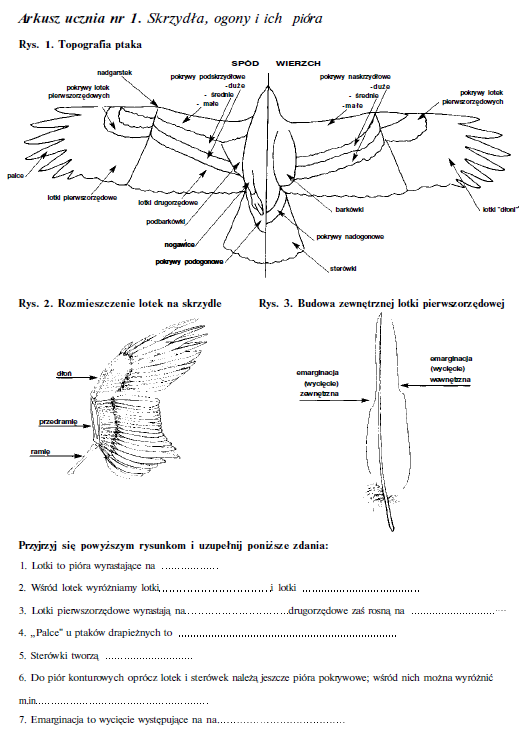 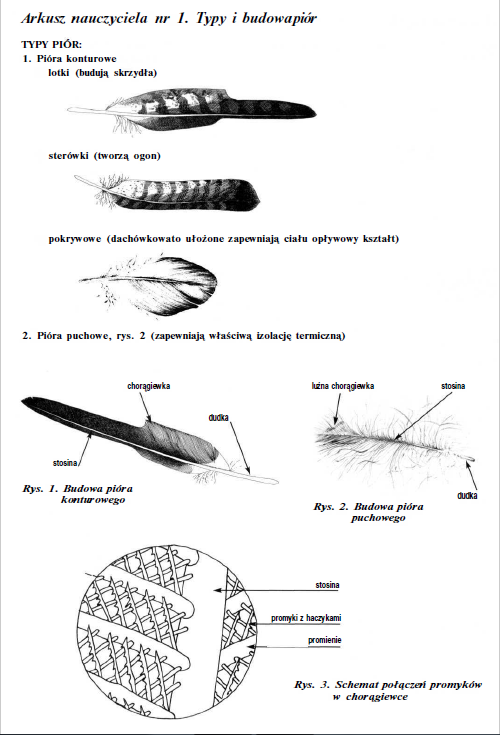 Notatka z lekcji.1. Zdolność do lotu.2. Stałocieplność.3. Pokrycie ciała piórami.(karta pracy  wklejona)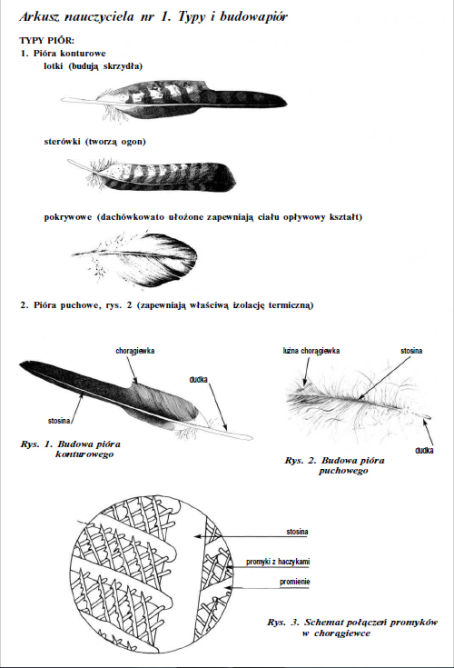 4. Opływowy, aerodynamiczny kształt ciała.5. Długa i giętka szyja.6. Mała, lekka głowa, szczęki wydłużone w  dziób bez zębów.7.  Kończyny przednie przekształcone w skrzydła. 8. Kości pneumatyczne, grzebień na mostku.Zadanie domowe:W oparciu o atlasy ptaków,  filmy w Internecie podaj jeden gatunek ptaka, który według Ciebie jest najciekawszym, krótko uzasadniając swój wybór. 